Úkoly pro žáky 7. A na období 25. 5. –  29. 5. 2020 ČJ – JVTéma: Procvičování učiva:  Slovesa- určování časuÚkol: Určení osoby, čísla a času u sloves – učebnice str. 59 cv. 15 a); ( David a Martin zařadí  jen 5 sloves )Sloveso				osoba			číslo			čas_________________________	_________		__________		___________________________________	_________		__________		__________________________________	_________		__________		__________________________________	_________		__________		__________________________________	_________		__________		__________________________________	_________		__________		__________________________________	________		__________		_________________________________	_________		__________		_________________________________	_________		___________		_________________________________	_________		__________		_________ČJ – LVTéma: Četba s porozuměnímÚkol: 1. Přečíst článek – čítanka str.15 Víte, co je počítač?Úkol:1. Přečíst článek2. Odpovědět na otázky:A) Co ro je HARDWARE ( hárdvér )Např. ___________________________________________________________________B)  Co je to software ( softvér )Např. ____________________________________________________________________C) BIT = jednotka _______________________________________D) Bajt je anglicky psán _______________________ČJ – KSVTéma: Popis pracovního postupu – palačinkyÚkol: Podle obrázků sestav postup přípravy palačinekMTéma: Písemné dělení se zbytkemÚkol: 1. Vypočítej příklady na dělení se zbytkem dle vzoru:Vzor:	29 : 8 = 3 ( zb. 5)	ZK.:  ( 3 . 8 ) + 5 = 24 + 5 = 2976 : 9 = ________________		ZK.: ______________________________________52 : 8 = ________________		ZK.: ______________________________________26 : 4 = ________________		ZK.: ______________________________________61 : 7 = ________________		ZK.: ______________________________________29 : 3 = ________________		ZK.: ______________________________________MGTéma: Procvičování a opakování učiva – trojúhelníkÚkol: Narýsuj trojúhelník ABC, ǀ AB ǀ = 8 cm, ǀ AC ǀ = 6 cm,    BAC = 90 0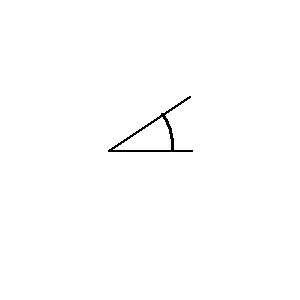 PTéma: Okopaniny, olejninyÚkol:1. Provedení zápisu – nalepit do sešituA. Zakroužkuj každé 3 písmeno a vytvoř nadpis: P  L  O  M  D  K  Z  E  O  F  G  P  V  B  A  S  C  N  R  T  I  H  J  N  W  Š  Y______________________________________________________________________- název těchto plodin vznikl, protože se musí __________________________________ ( 36 : 6 )Druhy:1. ____________________________________________________________________ ( 56 : 8 )- pěstuje se pro její __________________________ ( 25 : 5 )Význam:- bulva ( kořen ) – výroba __________________   ( 24 : 3 ) v ___________________________ ( 18 : 2 )		- ____________________________________ ( 27 : 9 ) silážování, krmivo pro dobytek		-  _________________________ ( 16 : 4 ) – hnědá sladká tekutina, přísada do krmiva- řepný chřást ( listy ) =  zelené krmivo pro drůbež, silážování – krmivo pro dobytek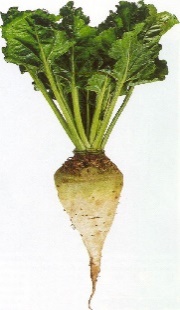 ( Odpovědi pro 1. :  8 – cukru, 6 – okopávat, 5 – bulvu, 7 – řepa obecná cukrovka, 9 – cukrovarech, 3 – cukrovarské řízky, 4 - melasa )2. _______________________________________________________________________ ( 5 . 6 )- používá se jako _________________________________ ( 7 .  7 ) pro hospodářská zvířata      - řepný chřást ( listy )  - silážování jako krmivo pro dobytek i drůbež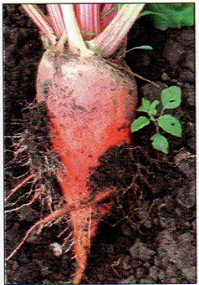 3. ________________________________________________________ (  4 . 3 )- pěstujeme jej pro podzemní _____________________________________ ( 3 . 6 )nazývané ___________________________________________ ( 9 . 9 )- jsou důležitou součástí naší __________________________________________ ( 8 . 5 )- krmivo pro  ________________________________________ ( 7 . 9 )- výroba ___________________________ ( 7 . 2 )- získávání a výroba ______________________ ( 5 .3 )- obsahují vitamin ____________ ( 8 . 8 )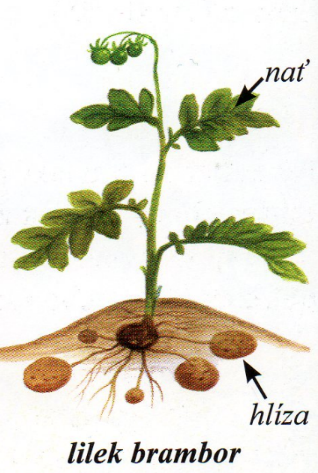 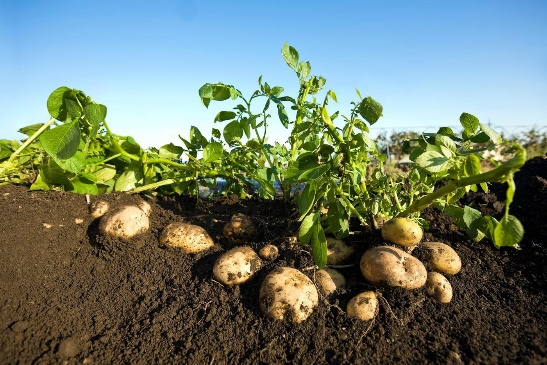 B. Zakroužkuj každé 3 písmeno a vytvoř nadpis: P  R  O  J  M  L  W  S  E  C  Š  J  K D  N  Z G  I  J  F  N  O R  Y________________________________________________________–  semena obsahují olej ( 25 – 45%)–  pokrutiny  ( pokrutinové šroty ) = zbytky semen po vylisování – krmivoOlejniny v ČR:      řepka olejka		   slunečnice		   mák setý		   lenOlejniny v zahraničí :  sója, olivovník, podzemnice olejná ( burské oříšky )ZTéma: Východní EvropaÚkol: 1. Provedení zápisu – nalepit do sešituVýchodní EvropaPoloha: V –Evropy, pobřeží Baltského i Černého mořePodnebí: vnitrozemskéPodnebné pásy: subtropický, mírný a polárníPovrch: pohoří – Ural	  nížiny – Východoevropská rovina	  řeky – Volha = nejdelší řeka Evropy – 3 534 km dlouhá		- Don, Dněpr, Dněstr, Ural	  jezera – Ladošské – největší v E vropě; Oněžské jezeroStáty: Rusko, Bělorusko, Ukrajina, Moldavsko	Pobaltské země =  Estonsko, Lotyšsko, LitvaStáty: ( doplň státosprávní uspořádání  a hlavní město)1. Rusko ( _________________________________________ )- hl. město______________________________________- převažuje pěstování obilnin- těžba hl. ropy a zemního plynu- kosmický výzkumVýznamná města:   Sankt PeterburgTypické znaky: matrjoška – skládaná dřevěná panenka, chrám Vasila blaženého v Moskvě,Kreml , Rudé náměstí v Moskvě - mauzoleum V. I. Lenina –komunistického diktátora v Kremlu, univerzita – Lomonosova, Zimní palác v Sankt Peterburgu, Křižník Aurora – výstřelem začala říjnová revoluce – převrat z feudálního do socialistického režimu Ostatní státy:2. Ukrajina ( _________________________________________ )- hl. město ________________________________________3. Moldavsko ( ________________________________________ )- hl. město ________________________________________3. Bělorusko ( ___________________________________________ )-hl. město _____________________________________Pobaltské země:4. Estonsko ( _______________________________________ )- hl. město _________________________________________5. Lotyšsko ( _______________________________________ )- hl. město _________________________________________6. Litva ( __________________________________________ )- hl. město __________________________________________FTéma: Obnovitelné a neobnovitelné zdroje energieÚkol: Provést zápis – nalepit do sešituZdroje energieEnergetika = průmyslové odvětví, které se zabývá všemi možnými zdroji energieHlavní produkt výroby ( výrobek )  = elektřina, která se vyrábí v elektrárnáchZdroj energie = materiál, z kterého vyrobíme elektřinuRozlišujeme 2 druhy zdrojů energie:D: Téma: Křížové výpravy, shrnutí husitských válek
Úkoly: 1. učebnice str. 49 dole je mapka
2. vypiš z mapky pod sebe 12 bitev
3. přiřaď je k letopočtům
4. někde je bitva jedna, někde dvě, někde tři
1419-
1420-
1421-
1422-
1424-
1426-
1427-
1431-
1434-AJAJ 7.roč. 25. 5.-29. 5.Tento týden se naučíme napsat slova, která už dobře znáte:TODAY-dnes, YESTERDAY-včera, TOMORROW-zítraWEEKEND-víkendVypracuj v PS cv.10 na str.20 a cv.11 na str.21.Zopakuj si názvy dnů v týdnu na:https://zsbcupice.cz/hot-potatoes/anglictina/13.days-months/days-months1.htmNj 7.A,BPřelož a napiš tyto věty...Dnes je sobota.Pavel a Jana bydlí v Praze. ( Pozor ... Pavel a Jana = oni! )Můj pes je velký a hnědý.Kde bydlíš?Míč je žlutý, modrý a bílý.OVOpakování: Zásady lidského soužitíV průběhu roku jsme se dozvěděli, že morálka je soubor pravidel společenského života, který si vytváří každá lidská společnost - jedná se o uznávání a dodržování určitých společenských hodnot, norem a pravidel - slouží k zajištění stejných svobod pro všechny. Víme již také, že svoboda znamená možnost jednat podle vlastního uvážení, ale v souladu se zákony, s morálkou a ostatními pravidly řídícími život lidské společnosti.  Dodržování morálky je závislé na samotných lidech – na jejich charakterech, které ovlivňují lidské myšlení a chování. Každý člověk má svůj charakter, ať už dobrý nebo špatný. Naučili jsme se, že charakter = souhrn vlastností, které člověk získává během života – tvoří se převážně působením výchovy a okolí a projevuje se ve vztazích (ve vztahu člověka k sobě samému, k ostatním lidem, k přírodě, k práci, ke společnosti). Podstatou morálního chování je nikomu neškodit. Řídíme se „zlatým pravidlem“: co nechceš, aby Ti činili jiní, nečiň Ty jim. Tvým úkolem je roztřídit do tabulky na dobré (kladné) a špatné (záporné)tyto charakterové vlastnosti: pravdomluvnost, poctivost, panovačnost, sobectví, neochota pomáhat, spolehlivost, zbabělost, pracovitost, obětavost, statečnost, smysl pro humor, lenost, bezohlednost, šetrnost, všímavost, lhostejnost, bezcitnost, závist, trpělivost, pýcha.  Řepka olejka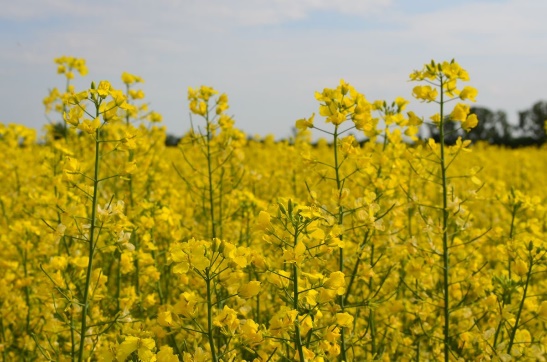 Slunečnice 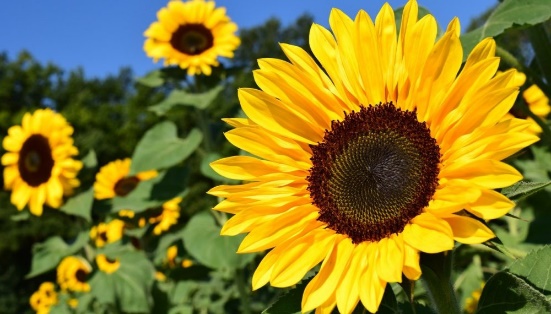 Mák setý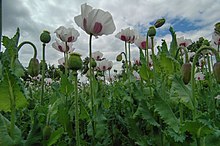 len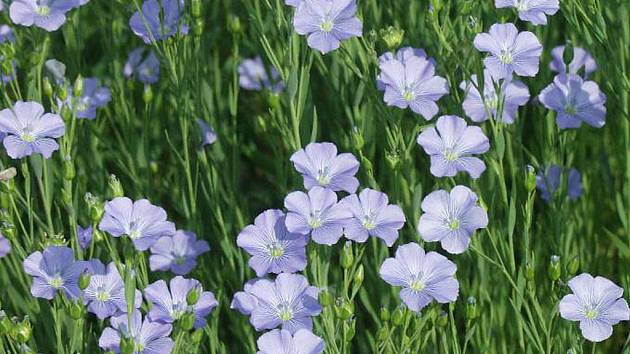 sója, olivovník, podzemnice olejná ( burské oříšky )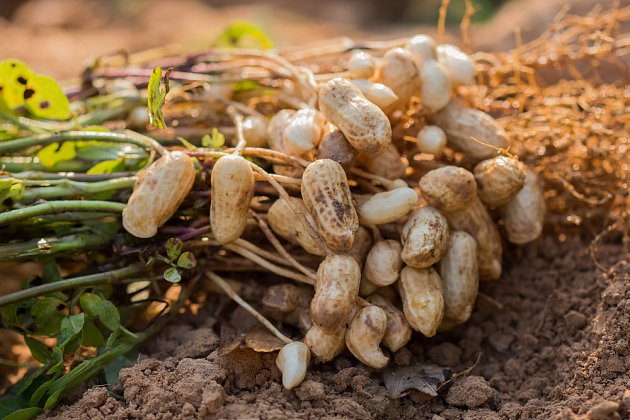 Podzemnice olejná = burské oříšky1. Obnovitelné zdroje energie =přírodní zdroje, které se obnovují samy nebo je obnovuje člověkPŘ.:- Slunce- vítr- voda- biomasa = organická hmota tzn. zdroj z rostlin – dřevo, sláma, zemědělské zbytky; exkrementy domácích užitkových zvířat, hub, plynné produkty z provozu čistíren odpadních vod, … = záměrně vytvářený člověkem2. Neobnovitelné zdroje energie = přírodní zdroje, které se časem vyčerpají a nebudouPŘ.:- uhlí- ropa- zemní plyn- jaderná energieElektrárny:- sluneční - solární- větrné- vodní- tepelné ( palivem je biomasa )- geotermální ( výroba elektřiny z tepelné energie nitra Země – horká pára, prameny např.  v Itálii, Islandu, Novém Zélandu )Elektrárny:- tepelné ( palivem je uhlí )- jaderné ( v ČR – Temelín, Dukovany )Výhody:- nenáročnost- neprodukují emise – škodlivé látky v ovzduší  ( splodiny) - bezpečné zdroje – vodní elektrárny, větrné elektrárny, solární elektrárny, …Výhody:- velká zásoba (v ČR až na následných 200 let )Nevýhody:- kolísání dostupnosti zdroje např. větru, slunečního záření apod. - hlučnost – větrné elektrárny- zatopení velké plochy území – vodní elektrárnyNevýhody:- vyčerpání zásob- znečisťování životního prostředí - ovzduší, vod, …- podílí se na vytváření skleníkového efektu - přeprava – možnost havárií - kyselé deště - nebezpečná těžba a ničení krajiny při těžbě- jaderný odpad ( jaderné elektrárny )Kladné charakterové vlastnostiZáporné charakterové vlastnosti